Publicado en  el 28/12/2016 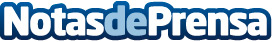 Sin el compromiso del cliente no se pueden cerrar el tratoPara ello es necesario escuchar cualquier objeción que pueda haber desde el principioDatos de contacto:Nota de prensa publicada en: https://www.notasdeprensa.es/sin-el-compromiso-del-cliente-no-se-pueden_1 Categorias: Franquicias Finanzas Recursos humanos Consumo http://www.notasdeprensa.es